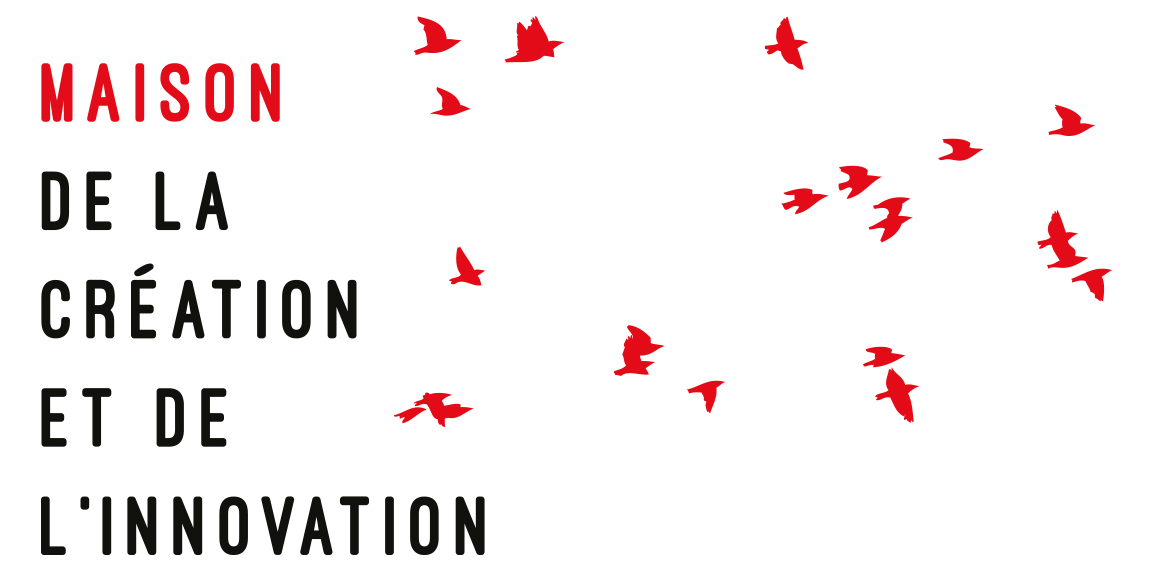 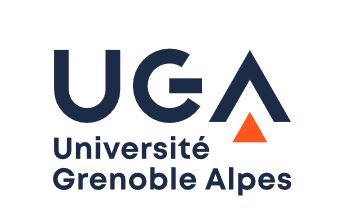 GATES (Grenoble ATtractiveness and ExcellenceS) International Excellence in the Humanities Programme Junior and Senior Research Fellowships 2025Application formAPPLICANTCAREERPROJECTSTAY AT THE MaCI
This form must be sent with the requested documents to:humanitiesfellowships@univ-grenoble-alpes.frFirst nameLast nameDate of birthNationalityCountry of residenceAddressEmailPhone NumberAcademic discipline(s)Current program/university and departmentCurrent job title/employmentTitle of proposal (in the language used for the project)Summary of the research projectPlanned date of arrivalSpecific needs or requests